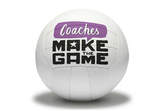 Support available for Cheshire Netball membersNetball is changing. Participation is growing, more clubs are developing and players are getting faster and stronger. High quality coaching at all ages and ability levels is essential in helping us to be the number one sport for women and girls in England.As the game progresses, the role of the coach in helping to develop players and teams cannot be underestimated. That’s why at England Netball we recognise the need to provide coaches with a portfolio of courses and workshops that are packed with expert knowledge, covering all areas of player and game development.Our coaching pathway allows coaches to plot their own learner journey through a range of qualifications and workshops, helping them to fulfil their coaching potential. So, for more information on these, please explore the coaching section of the website.Why Coach?For many netballers in England, their coach is the individual that empowers them to fulfil their potential, inspiring them to carry on playing and enjoy the sport. Having the passion, enthusiasm and willingness to learn are qualities needed by any coach.You may be a parent who wants to help at their child’s local school or club, or maybe you have been playing for a while and want to explore a different way of getting involved in the sport. Whatever your reason for getting into coaching, we can help you to find the right training to progress your knowledge and understanding and give you the confidence to realise your coaching ambitions.We have developed the UKCC for Netball to provide our players and coaches with the following advantages:-The Netball UKCC at Levels 1, 2 and 3 are recognised qualifications that will sit on the National qualifications Framework and will be comparable with other qualifications-The qualifications will meet the UKCC endorsed quality standard-The qualifications have been designed to meet the needs of our coaches and vitally our players at the appropriate level.-The length of the courses are appropriate to ensure we train our coaches effectively and offer better support-Assessments have been integrated into the courses where appropriate to meet the needs our coaches-The coach tutors, assessors and verifiers are fully trained and accredited to deliver the best quality course and learning environment-A clearer coach pathway with increased opportunities for personal and career development-Provides a benchmark for employer-Supports coaches to develop ‘core’ coaching skills to support their playersLevel 1:Assist more qualified coaches, delivering aspects of coaching sessions, normally under direct supervisionLevel 2:Prepare for, deliver and review coaching session(s). This will normally be a series of 6-10 coaching sessions in any one sequence.Level 3:Plan, implement, analyse and revise annual coaching programmes.For more information on the coaching pathway please click on the following link: https://www.englandnetball.co.uk/coachingThere are continually clubs and sessions across the county looking for both lead and assistant coaches. If you would like to get involved or maybe you have an interest in coaching but don’t know where to start please email Nichola.Foulkes@englandnetball.co.ukFor funding to support coaching courses see (link to the development fund document).Interested in getting involved with the county academy contact head of performance Nikki Kendrick nikki.kendrick@k4associates.co.uk